COMUNE DI TRINITA’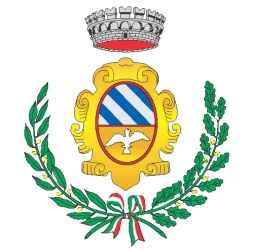 BIBLIOTECA CIVICA VENERDI’ 10 GIUGNO ORE 21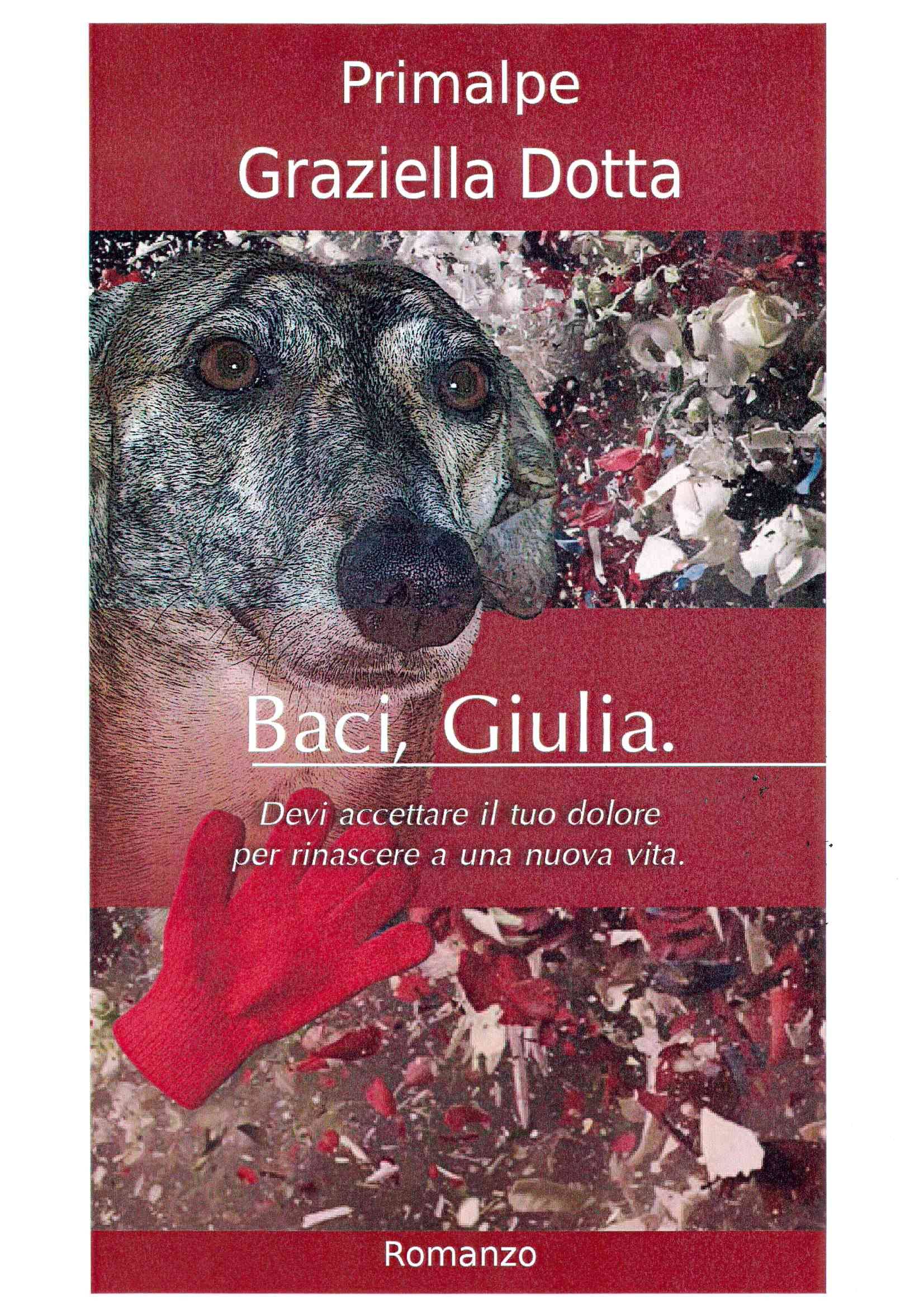 